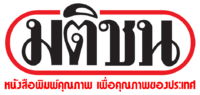                                                       ข่าวประจำวันที่ 25 กันยายน 2558 หน้า 10 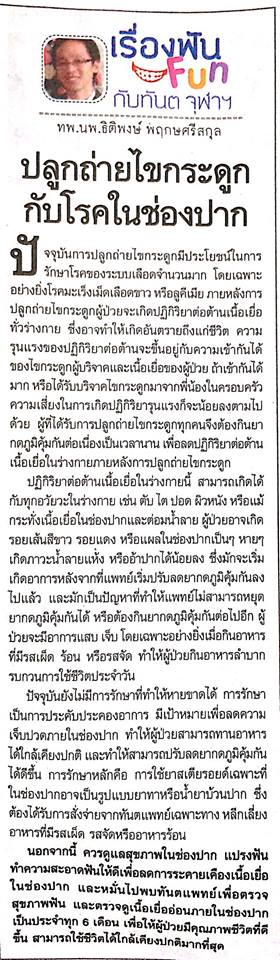                                                    ข่าวประจำวันที่ 25 กันยายน 2558 หน้า 10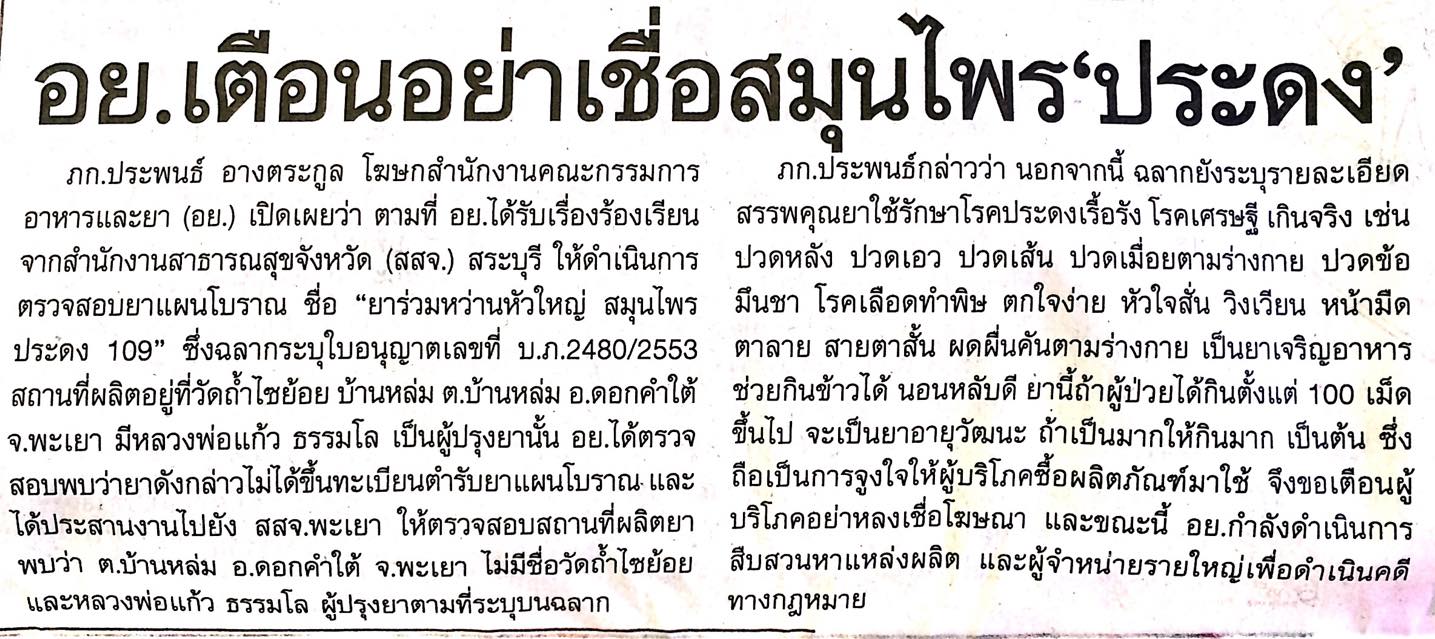                                                ข่าวประจำวันที่ 25 กันยายน 2558 หน้า 10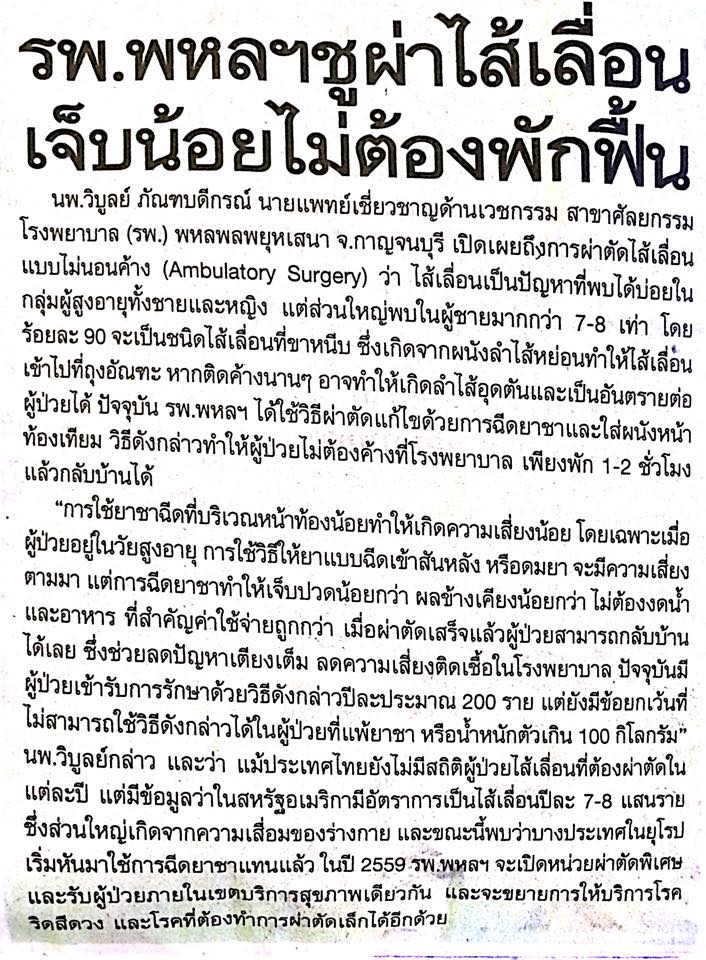 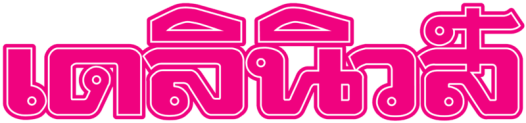                                                        ข่าวประจำวันที่  25 กันยายน 2558 หน้า 8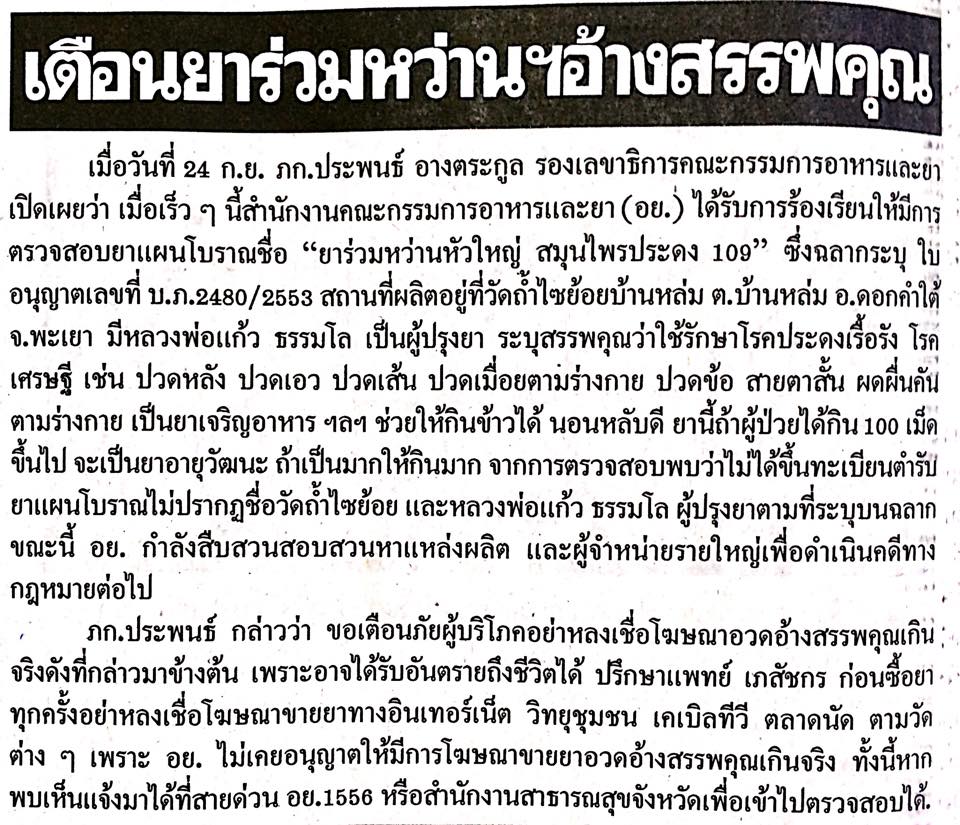 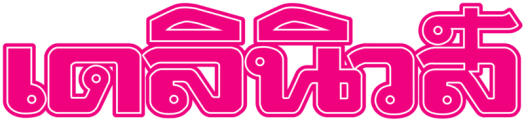                                             ข่าวประจำวันที่ 25 กันยายน 2558 หน้า 9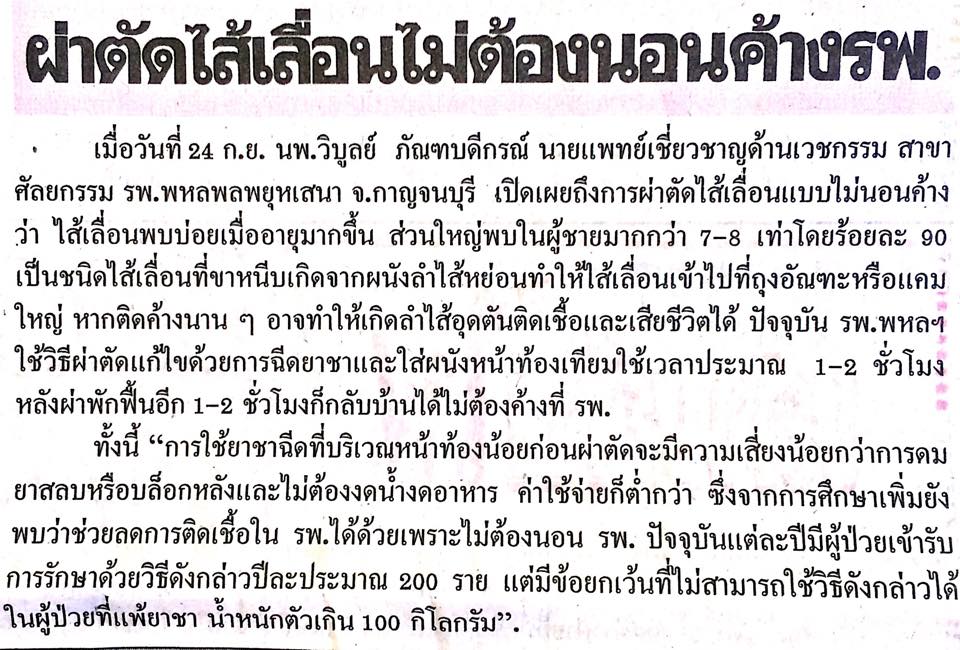 			        ข่าวประจำวันที่ 25 กันยายน 2558 หน้า 14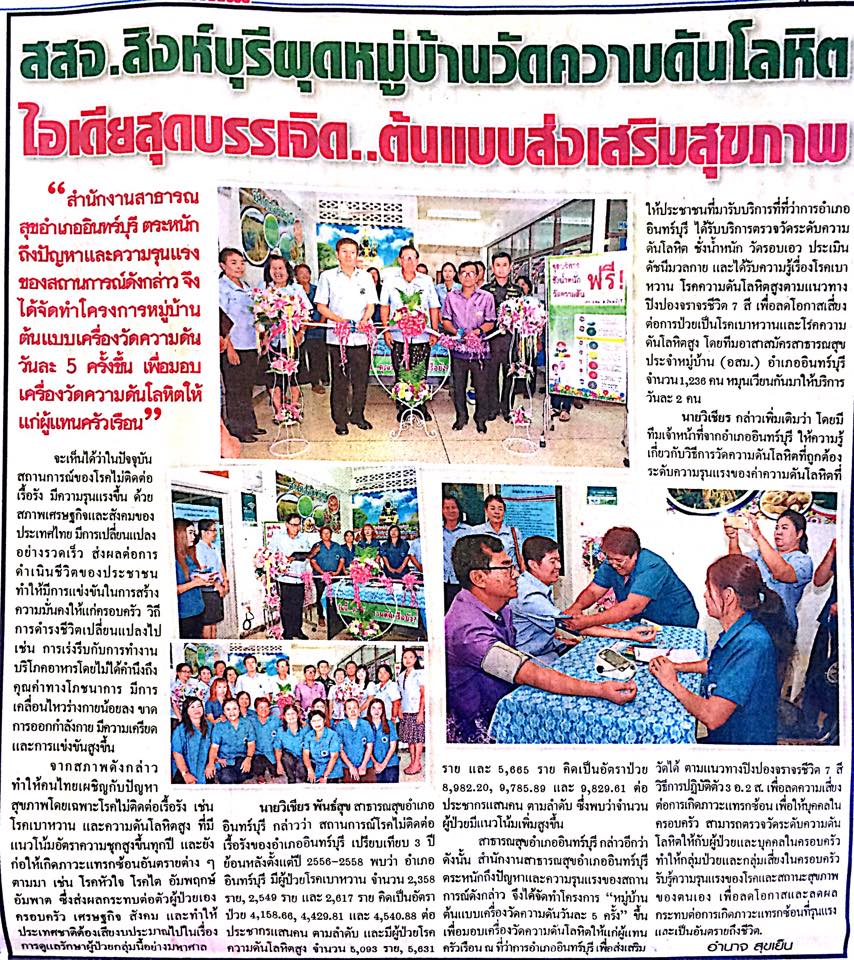 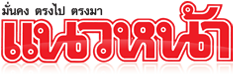            ข่าวประจำวันที่ 25 กันยายน 2558 หน้า 15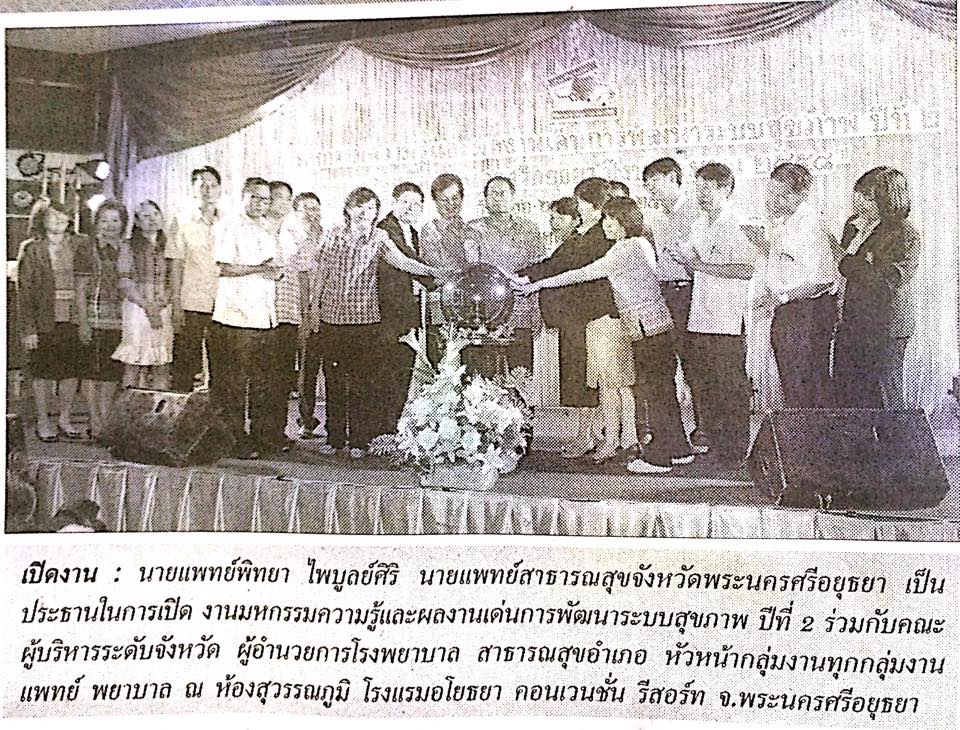 